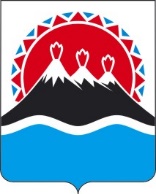 МИНИСТЕРСТВО ИМУЩЕСТВЕННЫХ И ЗЕМЕЛЬНЫХ ОТНОШЕНИЙ КАМЧАТСКОГО КРАЯПРИКАЗг. Петропавловск-КамчатскийВ соответствии с частью 7 статьи 20, пунктом 2 части 2, частью 21 статьи 21 Федерального закона от 03.07.2016 № 237-ФЗ «О государственной кадастровой оценке», на основании сведений краевого государственного бюджетного учреждения «Камчатская государственная кадастровая оценка» от 28.12.2022 № 103.103/323, приказа краевого государственного бюджетного учреждения «Камчатская государственная кадастровая оценка» от 21.12.2022 № 92-гко «Об исправлении ошибок, допущенных при определении кадастровой стоимости»ПРИКАЗЫВАЮ:1. 	Внести в таблицу приложения к приказу Министерства имущественных и земельных отношений Камчатского края от 12.11.2020 № 179 «Об утверждении результатов определения кадастровой стоимости объектов капитального строительства, земельных участков категорий земель населенных пунктов, земель промышленности, энергетики, транспорта, связи, радиовещания, телевидения, информатики, земель для обеспечения космической деятельности, земель обороны, безопасности и земель иного специального назначения, расположенных на территории Камчатского края» следующие изменения:1) в графе «Кадастровая стоимость, руб.» строки 187117 цифры «33489668,73» заменить цифрами «31896119,22»;2) в графе «Кадастровая стоимость, руб.» строки 208836 цифры «28624415,31» заменить цифрами «26355033,89»;3)	в графе «Кадастровая стоимость, руб.» строки 209932 цифры «6018217,56» заменить цифрами «5541085,33».2. 	Сведения о кадастровой стоимости объектов недвижимости, указанные 
в настоящем приказе, применяются с 1 января 2021 года.3. 	Настоящий приказ вступает в силу по истечении 10 дней после дня его официального опубликования и распространяется на правоотношения, возникшие 
с 1 января 2021 года.[Дата регистрации]№[Номер документа]О внесении изменений 
в приложение к приказу Министерства имущественных 
и земельных отношений Камчатского края от 12.11.2020 
№ 179 «Об утверждении результатов определения кадастровой стоимости объектов капитального строительства, земельных участков категорий земель населенных пунктов, земель промышленности, энергетики, транспорта, связи, радиовещания, телевидения, информатики, земель для обеспечения космической деятельности, земель обороны, безопасности и земель иного специального назначения, расположенных на территории Камчатского края» Министр[горизонтальный штамп подписи 1]И.В. Мищенко